30.12.2019					Торжок						№700О внесении изменений в муниципальную программумуниципального образования «Торжокский район»Тверской области «Усиление борьбы с преступностьюи профилактика правонарушений в Торжокском районена 2019-2021 годы», утвержденную постановлением №744от 26.12.2018Постановляю:1. Внести изменения в муниципальную программу муниципального образования «Торжокский район» «Усиление борьбы с преступностью и профилактика правонарушений в Торжокском районе на 2019-2021 годы», утвержденную постановлением №744 от 26.12.2018 года:1) в Паспорте муниципальной программы:а) Объемы бюджетных ассигнований муниципальной программы «Общий объем финансирования Программы за счет средств местного бюджета составляет: 150,0 тыс. руб. б) в разрезе подпрограмм: в) в подпрограмму 3 добавить административное мероприятие 5 «Профилактика в области обеспечения безопасности дорожного движения в общеобразовательных учреждениях Торжокского района»;г) в подразделе 1, подпрограммы 1 «Борьба с терроризмом и экстремизмом» таблицу 1 принять в новой редакции:Таблица 12. Настоящее Постановление вступает в силу с момента его подписания и подлежит размещению на официальном сайте в сети Интернет.3. Контроль за исполнением настоящего постановления возложить на заместителя главы администрации Торжокского района Холопова С.И.Глава администрации района							Н.А. Лашина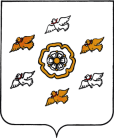 АДМИНИСТРАЦИЯ ТОРЖОКСКОГО РАЙОНА ТВЕРСКОЙ ОБЛАСТИАДМИНИСТРАЦИЯ ТОРЖОКСКОГО РАЙОНА ТВЕРСКОЙ ОБЛАСТИАДМИНИСТРАЦИЯ ТОРЖОКСКОГО РАЙОНА ТВЕРСКОЙ ОБЛАСТИПОСТАНОВЛЕНИЕПОСТАНОВЛЕНИЕПОСТАНОВЛЕНИЕ2019 годт.р.2020 годт.р.2021 годт.р.505050Подпрограммы2019г.т.р.2020г.т.р.2021г.т.р.Подпрограмма 1 Борьба с терроризмом и экстремизмом505050Подпрограмма 2 Борьба с коррупцией. Борьба с преступностью в сфере экономики и налоговыми преступлениями.000Подпрограмма 3 Обеспечение общественного порядка. Профилактика правонарушений и преступлений000Годы реализации муниципальной программыЗадача 1Задача 2Задача 3Итого т.р.2019 год50--502020 год50--502021 год50--50